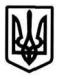 запорізькА обласнА державнА адміністраціЯДЕПАРТАМЕНТ ОСВІТИ І НАУКИН А К А ЗПро підсумки обласної виставки-конкурсу дитячого малюнка «Шляхами мужності славетних козаків» Відповідно до наказу Міністерства освіти і науки України від 28.11.2019 № 1489 «Про затвердження Плану всеукраїнських і міжнародних організаційно-масових заходів з дітьми та учнівською молоддю на 2020 навчальний рік (за основними напрямами позашкільної освіти)», плану роботи Департаменту освіти і науки облдержадміністрації на 2020 рік та плану роботи комунального закладу «Запорізький обласний центр художньо-естетичної творчості учнівської молоді» Запорізької обласної ради на 2020 рік, з метою національно-патріотичного виховання та залучення учнівської молоді до кращих традицій національної культури, виховання у молоді поваги до історичного минулого українського козацтва, подальшого розвитку і підтримки талановитих дітей, комунальним закладом «Запорізький обласний центр художньо-естетичної творчості учнівської молоді» Запорізької обласної ради                з 23 березня до 17 травня 2020 року проведено обласну виставку-конкурс дитячого малюнка «Шляхами мужності славетних козаків» в рамках Всеукраїнської виставки-конкурс декоративно-ужиткового і образотворчого мистецтва «Знай і люби свій край», (далі – Конкурс).На Конкурс було представлено понад 400 робіт від закладів загальної середньої, позашкільної, професійної (професійно-технічної) освіти та закладів освіти обласного підпорядкування: мм. Запоріжжя, Бердянськ, Енергодар, Мелітополь, Токмак; Василівського, Гуляйпільського, Новомиколаївського, Приморського районів Запорізької області; Берестівської сільської ради, Комиш-Зорянської селищної ради, Новоуспенівської сільської ради, Петро-Михайлівської сільської ради, Гуляйпільської міської ради, Долинської сільської ради, Кам’янсько-Дніпровської міської ради, Благовіщенської сільської ради, Пологівської міської ради, Приазовської селищної ради, Ботіївської сільської ради, Приморської міської ради; Дніпровського, Вознесенівського, Хортицького, районів міста Запоріжжя; заклади обласного підпорядкування: КЗ «Запорізький обласний центр художньо-естетичної творчості учнівської молоді» ЗОР; КЗ «Запорізька спеціалізована школа-інтернат ІІ-ІІІ ступенів «Козацький ліцей» ЗОР; КЗ «Новомиколаївська загальноосвітня школа-інтернат І-ІІ ступенів» ЗОР; КЗ «Запорізька спеціальна загальноосвітня школа-інтернат № 2» ЗОР; КЗ «Запорізька спеціалізована школа-інтернат ІІ-ІІІ ступенів «Січовий колегіум» ЗОР; КЗ «Кам’янко-Дніпровська загальноосвітня санаторна школа-інтернат» ЗОР; КЗ «Новомиколаївський навчально-реабілітаційний центр «Паросток» імені В.А. Польського» ЗОР; закладів професійної (професійно-технічної) освіти: ДНЗ «Запорізький правобережний професійний ліцей», ДНЗ «Бердянський центр професійно-технічної освіти», ДНЗ «Мелітопольський багатопрофільний центр професійно-технічної освіти», ДНЗ «Мелітопольський професійний аграрний ліцей» та інші.Проведення Конкурсу дозволило оцінити оригінальність ідей, відповідність малюнків тематиці конкурсу, яскравість, виразність роботи, індивідуальність і креативність творчого почерку. Обласне журі відзначило позитивні тенденції формування у дітей і молоді патріотичних почуттів до рідного краю.Водночас обласним журі відзначено недоліки, допущені при оформлені конкурсних робіт: роботи не завжди відповідали запропонованій тематиці, запозичені з інтернет-ресурсів; не дотримані вимоги щодо участі у конкурсі відповідно до інформаційно-методичних рекомендацій (окремі учасники надали заявки на участь у конкурсі з неповними даними та надіслали роботи без супроводжуючих документів, роботи не відповідали зазначеним форматам та віковим групам).На підставі рішення журі обласного конкурсуН А К А З У Ю:          1. Нагородити дипломами Департаменту освіти і науки облдержадміністрації переможців (І, ІІ, ІІІ місця) обласної виставки-конкурсу дитячого малюнка «Шляхами мужності славетних козаків» (підсумки Конкурсу розмістити на сайті Центру (htth://zochetym.wix.com/zochetym) в розділі «Актуальні новини» - «Підсумкові накази»).2. Керівникам органів управління освітою райдержадміністрацій та міськвиконкомів, уповноваженим в управлінні освітою об’єднаних територіальних громад, керівникам закладів професійної (професійно-технічної) освіти, керівникам закладів освіти обласного підпорядкування проаналізувати результати участі підпорядкованих закладів освіти у заході, відзначити керівників закладів освіти та керівників гуртків, вихованці яких посіли призові місця у Конкурсі.3. Контроль за виконанням наказу залишаю за собою.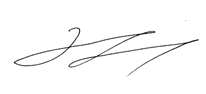 Тимчасово виконувач обов’язківдиректора Департаменту 					 Віктор ЗАХАРЧУКЛариса Чурикова 239 02 98Наталія Кузнєцова 233 78 7227.05.2020             м. Запоріжжя№ 250